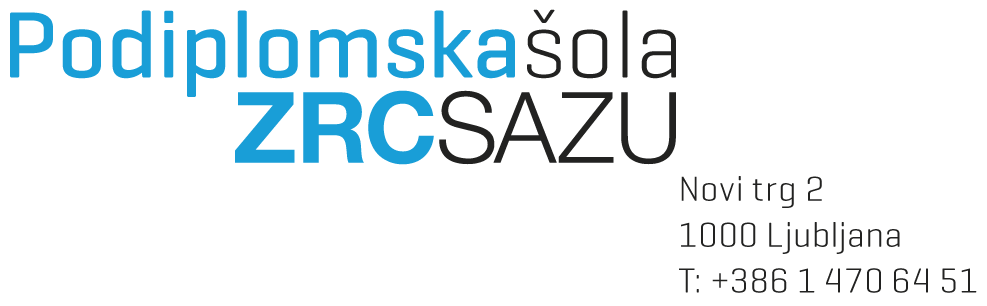 APPLICATION FOR THE APPOINTMENT TO A TITLEDate:   								Signature:     								___________________________________Appendix:Appendix I: Curriculum VitaeAppendix II: OVERVIEW OF WORK AND CLASSIFIED BIBLIOGRAPHYb. CLASSIFIED BIBLIOGRAPHYAppendix III: SELECTION AND PRESENTATION OF THE MOST IMPORTANT WORKS Appendix IV: OTHER EVIDENCE 5. Proof of the previous election in the title;6. Proof of knowledge of a foreign language (only in the first election in the title)7. Certificate of research and teaching at foreign universities8. Proof of mentorship of co-mentorship at the awarded works*9. Other:         *Appendix I: Curriculum VitaeAppendix II: OVERVIEW OF WORK AND CLASSIFIED BIBLIOGRAPHYCUMULATIVE: ACTIVITIES AND ITEMSWORK WITH AN IMPACT FACTORDate:      ________________			   Signature:  _____________________________________________  Data and scoring were verified by:	________________________________________________________				____________________________				____________________________b. CLASSIFIED BIBLIOGRAPHYAppendix III: SELECTION AND PRESENTATION OF THE MOST IMPORTANT WORKSAppendix IV: OTHER EVIDENCE5. Proof of the previous election in the title;6. Proof of knowledge of a foreign language (only in the first election in the title)7. Certificate of research and teaching at foreign universities8. Proof of mentorship of co-mentorship at the awarded works*9. Other:Title:Name and SurnameName and SurnameName and SurnameName and SurnameStreet Address:Post number:Place:Institution of employment (address):Tel:E-mail:E-mail:Signed born onat:request for the appointment to a titlerequest for the appointment to a titlein habilitation fieldin habilitation fieldName and Surname:Previous title:Date of the title appointment:requested title:number of worksnumber of worksnumber of pointsnumber of pointstogetherin last title appointmenttogetherin last title appointment1. SCIENTIFIC RESEARCH1.1 Scientific monograph (up to 20 points)1.2 Part of scientific monograph (up to 8 points)1.3 Published scientific conference, symposia and seminars      contribution     (domestic up to 1 point, international up to 2 points)1.3.1 Domestic (up to 1 point)1.3.2 International (up to 2 points)1.4 Published introductory plenary lecture      (at domestic meetings: up to 2 points,        at international meetings: up to 5 points)1.4.1 At domestic meetings (up to 2 points)1.4.2 At international meetings (up to 5 points)1.5 Reviewed articles      (domestic and international scientific journals with review,       international exchange and English language summaries:       up to 8 points, published reviews as articles up to 2 points)1.5.1 Domestic and international scientific journals with review,       international exchange and English language summaries:       up to 8 points1.5.2 Published reviews as articles up to 2 points2. EDUCATIONAL ACTIVITY2.1 Reviewed university textbook (up to 10 points)       (new revised edition: up to 5 points)2.1.1 New revised edition (up to 5 points)2.2 Textbooks (up to 5 points)2.3 Study Materials (up to 1 pointe)2.4 Visiting professor (up to 8 points)2.5 Mentorship / Co-mentorship       (co-mentorship is graded with half of all points)2.5.1 at BA thesis           (up to 0,5 / 0,25 point)2.5.2 at student research works          (up to 0,5 / 0,25 point)2.5.3 at faculty Prešeren awards           (up to 1 / 0,5 point)2.5.4 at university Prešeren awards           (up to 2 / 1 point)2.5.5 at ZRC SAZU awards           (up to 2 / 1 point)2.5.6 at MA thesis           (up to 2 / 1 point)2.5.7 at PhD dissertations           (up to 3 / 1,5 point)2.5.8 at international awards           (up to 5 / 2,5 points)2.5.9 at PŠ ZRC SAZU awards         (up to 2 / 1 point)SKUPINAnumber of worksnumber of worksnumber of pointsnumber of pointsin last title appointmenttogetherin last title appointmentin last title appointment3. PROFESIONAL ACTIVITY3.1 Popular science - monograph      (domestic: up to 3 points, international: up to 6 points)3.1.1 Domestic (up to 3 points)3.1.2 International (up to 6 points)3.2 Editor / co-editor       (domestic: up to 3 points, international: up to 6 points)3.2.1 Domestic (up to 3 points)3.2.2 International (up to 6 points)3.3 Professional article (up to 1 point)3.4 Published presentations, reports and appraisals      (up to 0,5 point)3.5 Popular professional articles (up to 0,1 point)3.6 Other documented professional activity at the      discretion of expert committeenumber of worksnumber of worksnumber of pointsnumber of pointsin last title appointmenttogetherin last title appointmentin last title appointment1. Scientific research1. Scientific research2. Educational activity2. Educational activity3. Professional activity3. Professional activity          TogetherSEQUENCE NUMBER IN THE CLASSIFIED BIBLIOGRAPHYSEQUENCE NUMBER IN THE CLASSIFIED BIBLIOGRAPHYNUMBER OF WORKSNUMBER OF WORKStogether in last title appointmenttogether in last title appointment1. First author2. Corresponding author3. First and corresponding author4. Other     Together